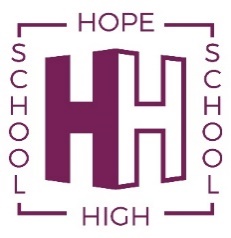 Holiday Schedule 2023 - 2024Autumn Term 2023INSET Day (1) Friday 1 September 2023 (School closed to pupils)INSET Day (2) Monday 4 September 2023 (School closed to pupils)School re-opens Tuesday 5 September 2023 School Closes Friday 20 October 2023Half term: Monday 23 October - Friday 27 October 2023INSET Day (3) Monday 30 October 2023 (School closed to pupils)School re-opens Tuesday 31 October 2023School closes Friday 22 December 2023Spring Term 2024School re-opens Monday 8 January 2024School closes Friday 9 February 2024Half term: Monday 12 February - Friday 16 February 2024School re-opens Monday 19 February 2024School closes Thursday 28th March 2024Summer Term 2024School re-opens Monday 15 April 2024May Day Bank Holiday Monday 6 May 2024School closes Friday 24 May 2024Half term: Monday 27 May - Friday 31 May 2024 School re-opens Monday 3 June 2024INSET Day (4) Monday 24 June 2024 (School closed to pupils)School closes Friday 19 July 2024INSET Day (5) Monday 22 July 2024 (School closed to pupils)Total number of days - 195